Religious Education in Year 2 – Progress StatementsThe Bible: Why is it such a special book?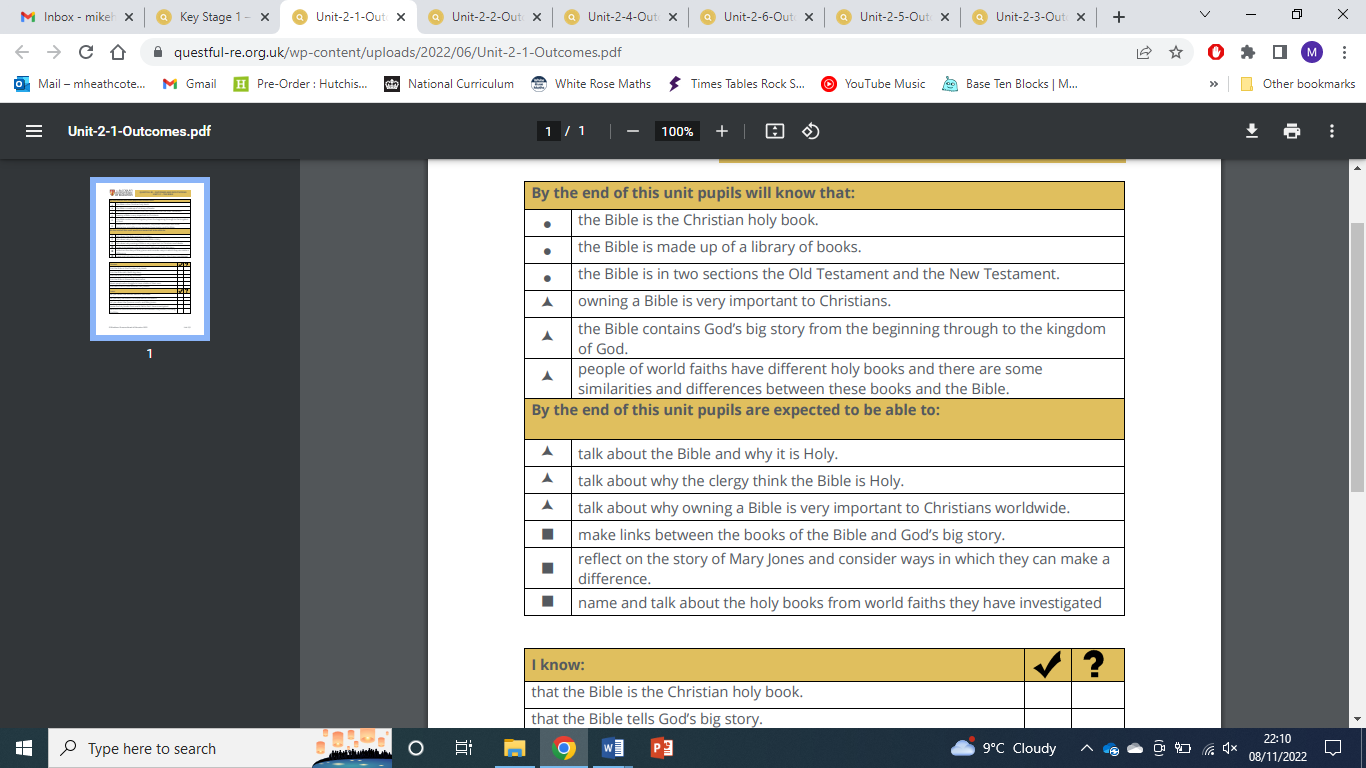 Christmas: Why was the birth of Jesus such good news?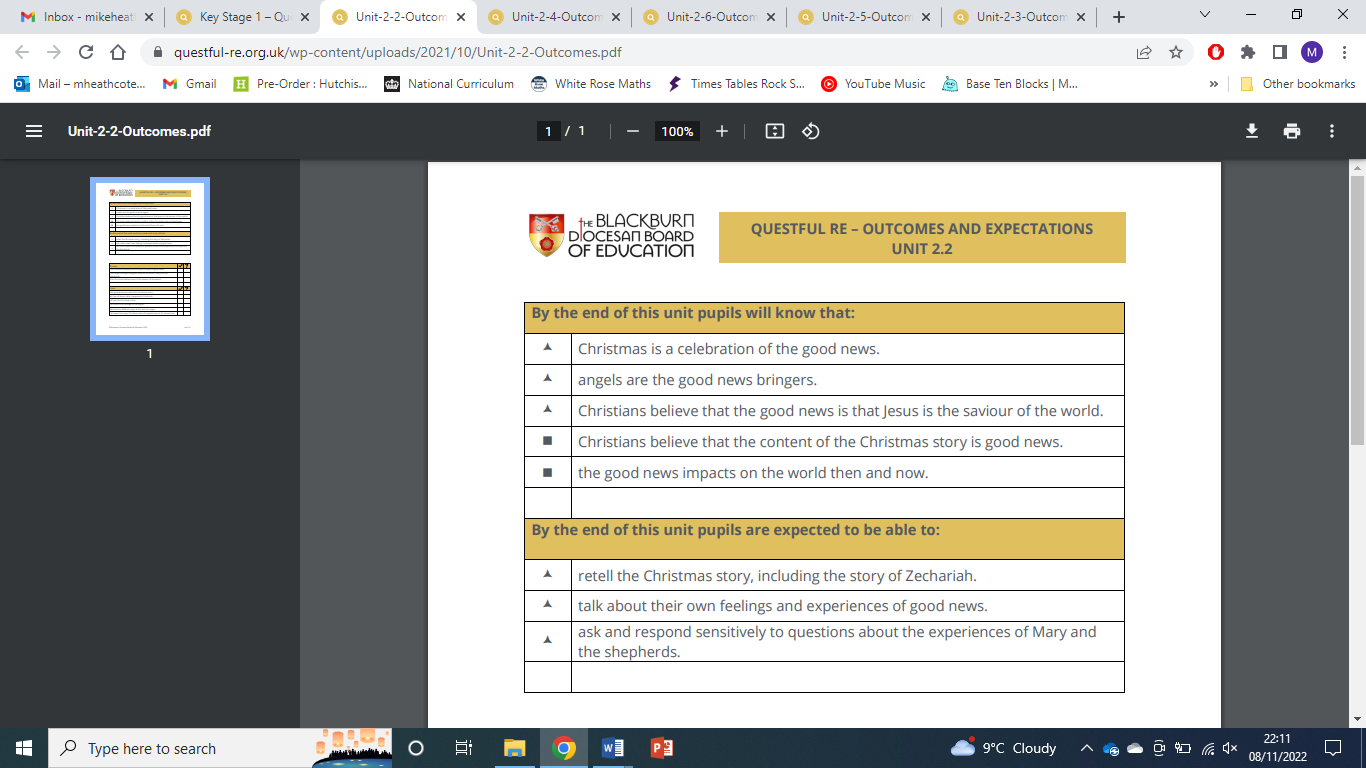 Jesus, friend to everyone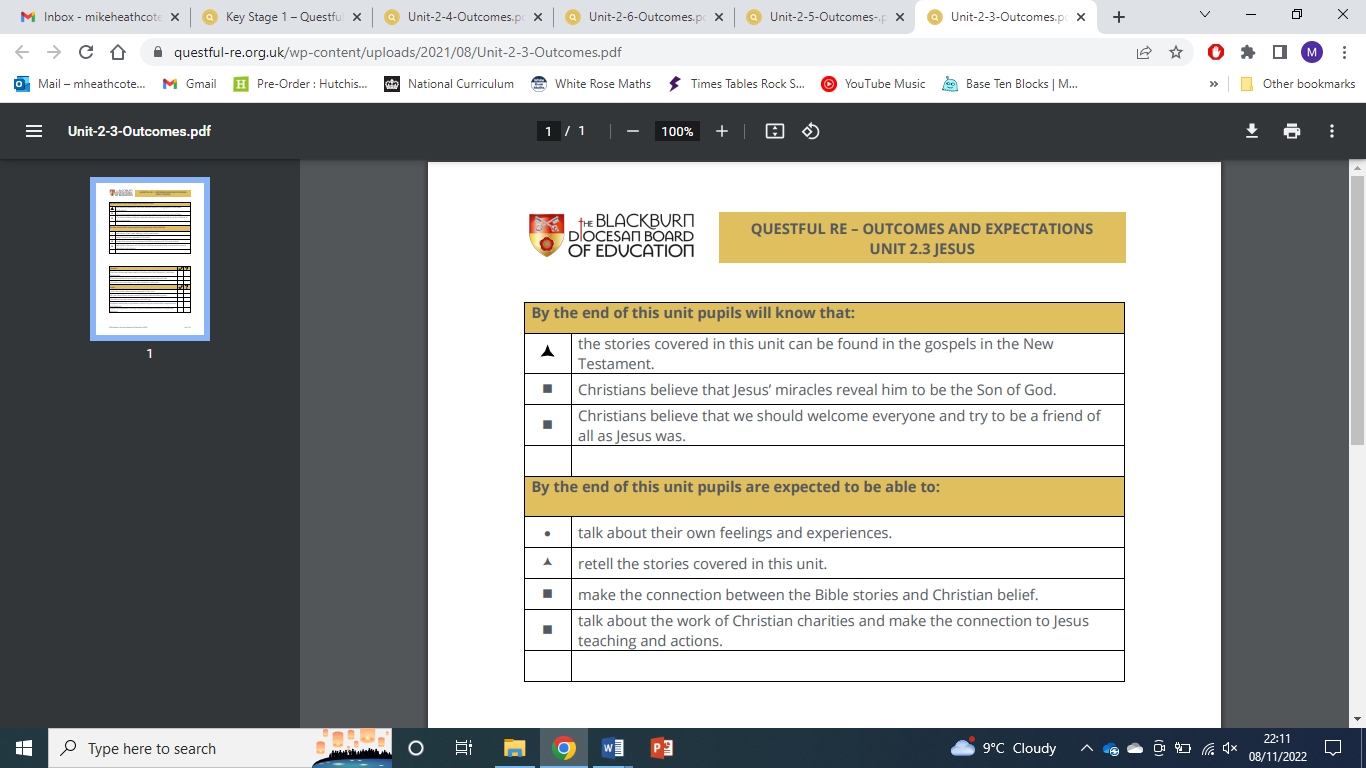 Easter: How do Symbols help us to understand the story?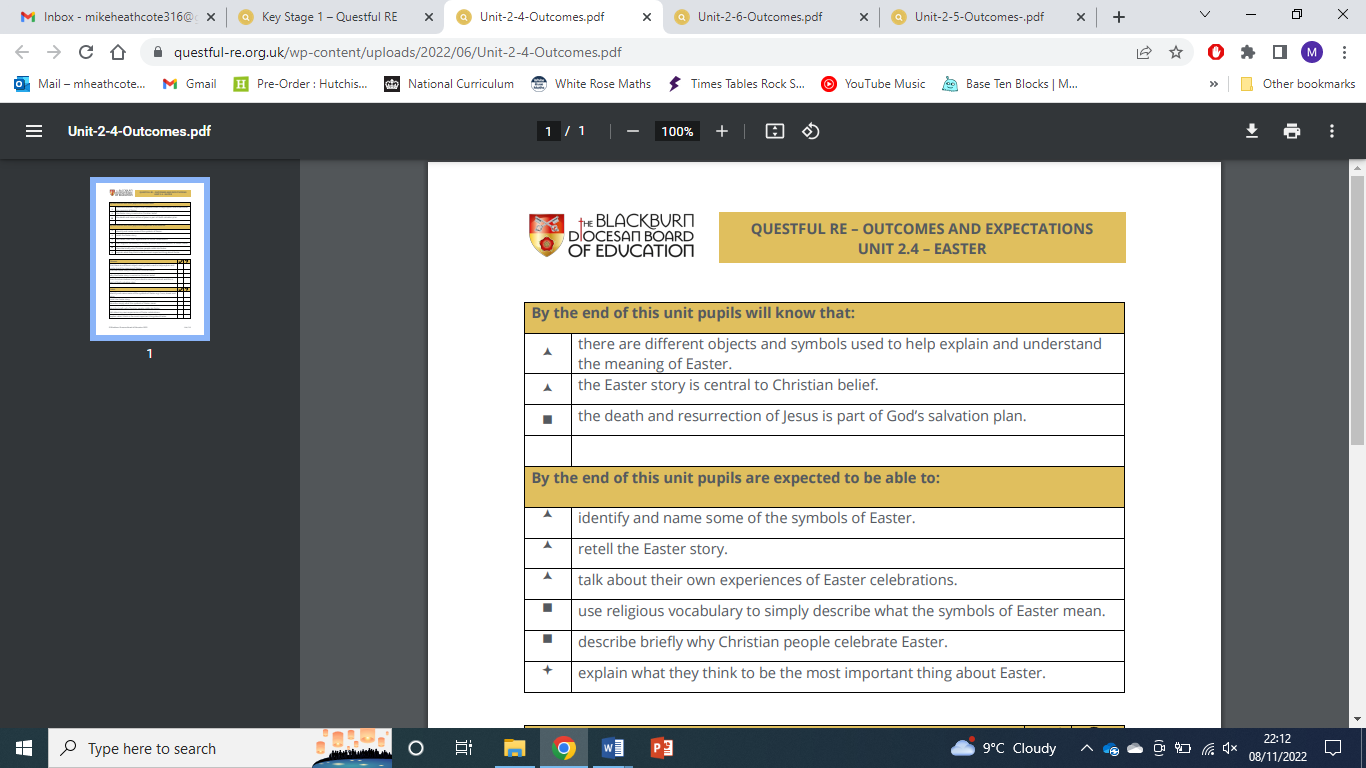 Why is the church a special place for Christians? Comparing places of worship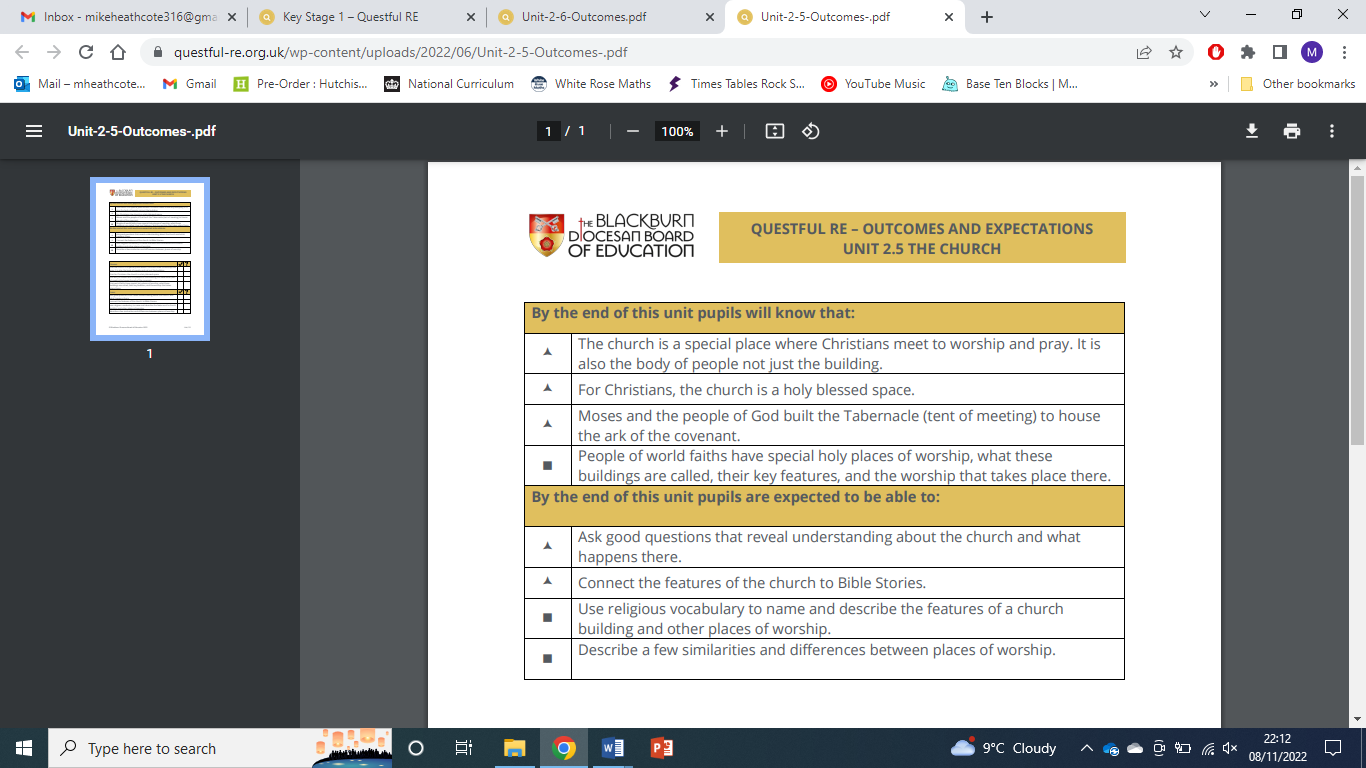 What happened at the Ascension and Pentecost?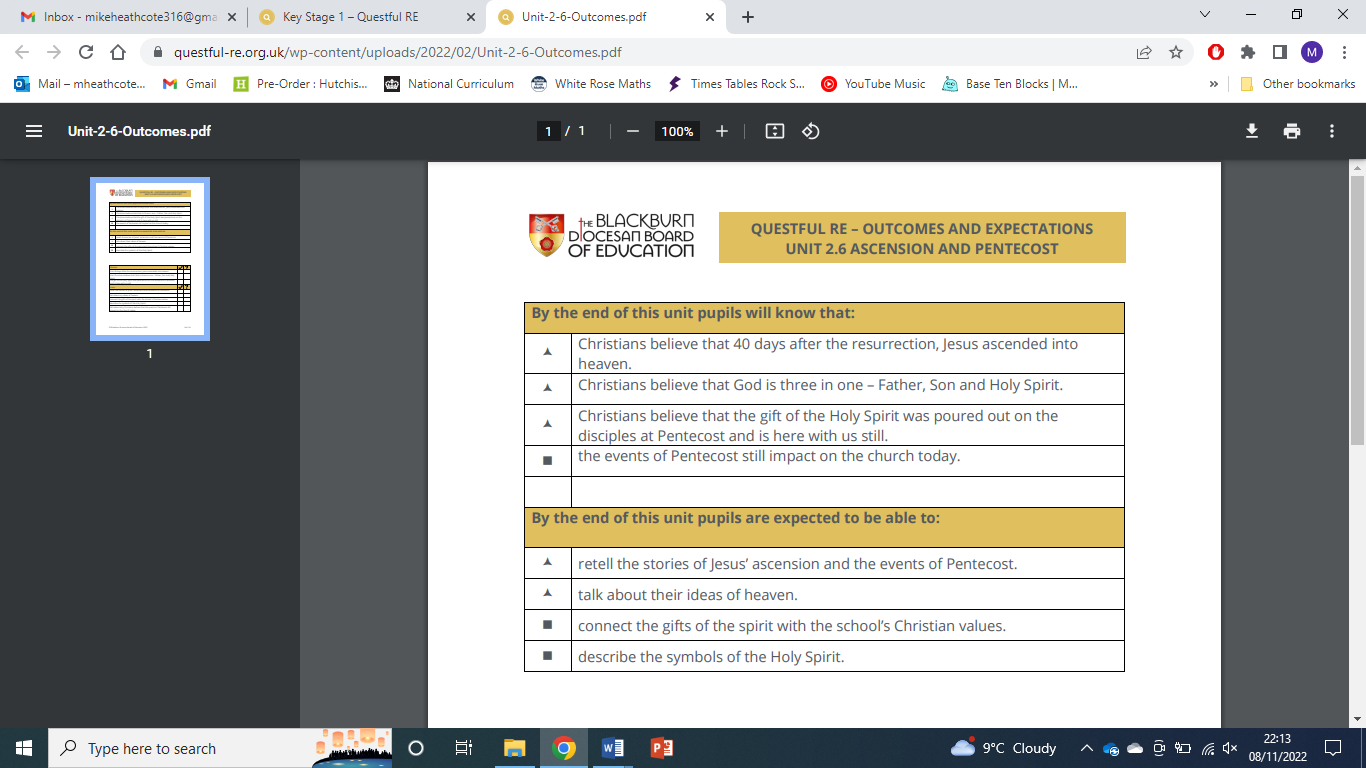 Explain the impact of religion on believers’ lives, identify distinctive beliefs within and between religions, and express their own viewsShow understanding of and describe, using a wide vocabulary, religious beliefs, actions and values. Begin to apply ideas to situations and experiences.    Ask important questions, make links between stories and beliefs, begin to identify the impact of religion and make connections to their own experiences. Retell stories using religious words to identify features and expressions of religion and begin to ask questions Recall stories, recognise features of religion and talk about their own experiences. 